                                                                                                                                    ПРОЕКТ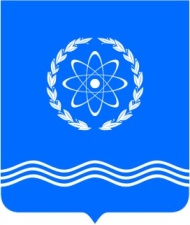 Калужская областьАДМИНИСТРАЦИЯ ГОРОДА ОБНИНСКАПОСТАНОВЛЕНИЕ____________№____________Об утверждении схемы размещения стоянки автомобиля, перевозящего инвалида, вблизи места его жительства по адресу:  Калужская  область,    г.  Обнинск,   ул.  Белкинская,  д. 19 Рассмотрев протокол от ________, заключение от_______ о результатах публичных слушанийпо проекту постановления Администрации города «Об утверждении схемы размещения стоянки автомобиля, перевозящего инвалида, вблизи местаего жительства по адресу: Калужская область, г. Обнинск, ул. Белкинская, д.19, в соответствии со статьей 15 Федерального закона от 24.11.1995 № 181-ФЗ «О социальной защите инвалидов в Российской Федерации», постановлением Правительства Калужской области от 28.02.2022 №137 «Об определении порядка утверждения органами местного самоуправления поселений, городских округов Калужской области схемы размещения гаражей, являющихся некапитальными сооружениями, либо стоянок технических или других средств передвижения инвалидов вблизи их места жительства», на основании обращения Ефимовой А.В. и приложенных к обращению документовПОСТАНОВЛЯЮ:1. Утвердить схему размещения стоянки автомобиля, перевозящего инвалида, вблизи места его жительства по адресу: Калужская область, г. Обнинск, ул. Белкинская, д. 19, являющуюся приложением к настоящему постановлению.2. Опубликовать утвержденную схему в течение 7 дней со дня принятия настоящего постановления в бюллетене «Обнинск официальный» и разместить на официальном информационном портале Администрации города Обнинска в информационно-телекоммуникационной сети «Интернет».3. Заместителю  главы  Администрации города по вопросам городского хозяйства И.В.Раудуве обеспечить оборудование места стоянки автомобиля, перевозящего инвалида, согласно утвержденной схеме:- дорожными знаками - в срок не более 10 рабочих дней со дня принятия настоящего постановления;- дорожной разметкой – не позднее мая 2023 года.4. Контроль за исполнением настоящего постановления возложить на заместителя главы Администрации города по социальным вопросам Т.С. Попову.Глава Администрации города                                                                                       Т.Н. Леонова